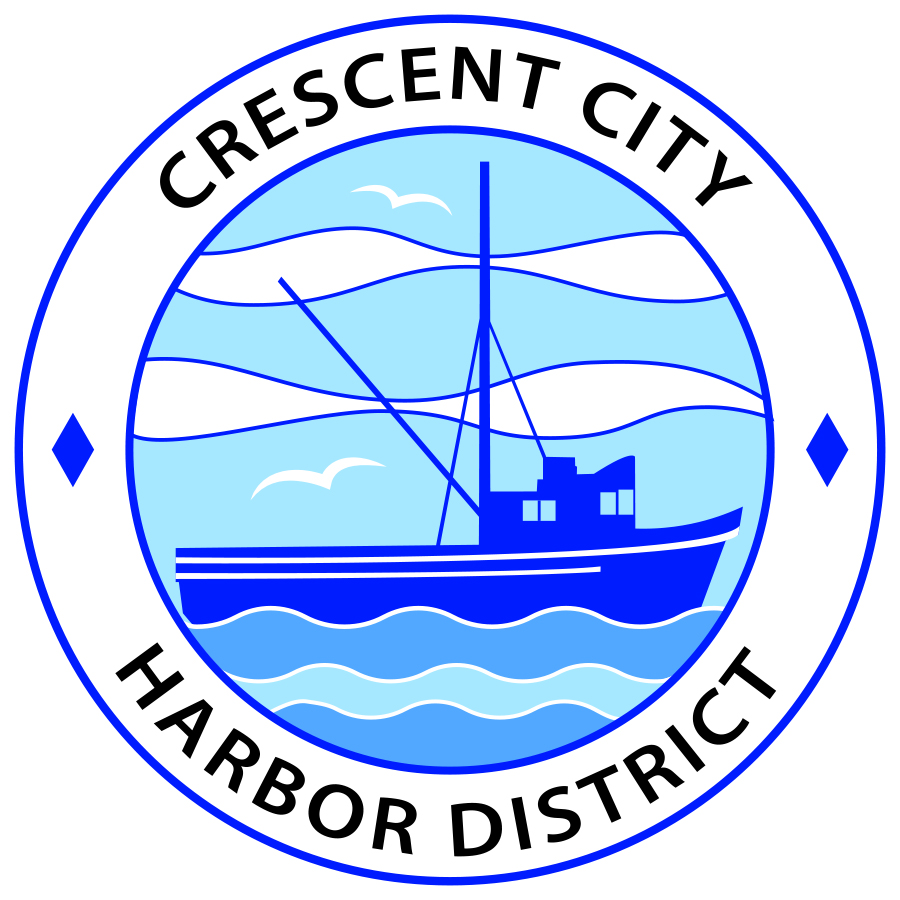 Board of Harbor Commissioners of the Crescent City Harbor DistrictJames Ramsey, President		Scott R. J. Feller, SecretaryPatrick A. Bailey, Commissioner	Ronald A. Phillips, Commissioner	Wes White, Commissioner AGENDABoard of Harbor Commissioners of the Crescent City Harbor DistrictAt the Harbor District Office meeting room101 Citizens Dock Road, Crescent City, California 95531 Regular  Meeting	           Thursday, October 6, 2016   	     5:30 P.M.  5:30 p.m. The Board of Harbor Commissioners will meet in open session to discuss the following agenda items.Pledge of AllegiancePublic CommentPublic comments are welcomed and encouraged by the Board.  The President invites anyone in the audience to speak to the Board of Harbor Commissioners to identify themselves and the matter they wish to discuss.  The Harbor Commission will then determine if such matters should be discussed at this time or scheduled for a subsequent meeting.  As per the District’s bylaws, each speaker shall be limited to a maximum of three (3) minutes.Consent AgendaRequests to remove items from the Consent Agenda may be heard at this timeApproval of the warrant list since the September 20, 2016 Harbor Commission Special MeetingApproval of the minutes of the September 20, 2016 Harbor Commission Regular MeetingPresentation of lease for 128 Anchor Way. Review and approve documentPresentation of lease for 191 Citizens Dock Road. Review and approve documentPresentation on the RECARGO California Electric Highway Project license agreement for participation in their electric vehicle charging facility program.  Review and discuss RECARGO proposal and determine if CCHD should participatePresentation of revised By-Laws and Conflict of Interest Policy for Friends of Crescent City Harbor. Review documentation and sign as appropriateUpdate for the Harbor Commissioners on the status of the solar power project. Hear presentation, review information and direct staff accordinglyDiscussion concerning investigating, selecting and contracting an RV Park consultant to develop conceptual plans for the Harbor RV Anchorage site and adjoining proposed tourist serving accommodations. Review information and direct staff to take appropriate action.Discussion about rescheduling or cancelling the November 1, 2016 Harbor Commission meeting.  The Harbormaster will be out of town and unable to facilitate the meetingPresentation of Electrical Maintenance Services Contract. Review, approve, and direct chair to sign new electrical maintenance contract with Robert Colburn Electric, Inc.Commissioner Reports. Reports from Commissioners who represent the Harbor District on the Chamber of Commerce, Tri-Agency, Inter Governmental Relations Committee, Harbor Safety Committee and any other civic or community groups and from any current ad hoc committees CEO Report. Report on current and planned itemsBoard Comments. The Agenda allows Board of Harbor Commission members the opportunity to discuss items of general interest, provide a reference or other resource to staff and to ask for clarification or request staff to report to the Board on certain mattersAdjournment*** Adjournment to the Board of Harbor Commissioners meeting scheduled for Tuesday, October 18, 2016 at 5:30 P.M. at the Harbor District Office, 101 Citizens Dock Road, Crescent City, California.  